INFORMACIÓN SCOUT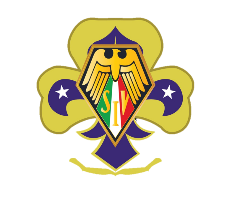 Estimada comunidad,Este 2024 retomamos nuevamente nuestras actividades scout, por lo cual los invitamos a participar de esta experiencia con nosotros:Viernes 5 de Abril de 16:30 a 18:30 hrs. en Sede Valparaíso.Sábado 13 de Abril de 10:30 a 13:00 hrs. en Sede Valparaíso.Viernes 19 de Abril realizaremos nuevamente la actividad en el mismo horario, para luego finalizar con la reunión con los padres a las 18:00 hrs. en el Salón Canepa.Además, los invitamos a visitar durante el recreo largo nuestra muestra de Scout en el Salón Canepa desde el Miércoles 3 al Viernes 5.Saluda atentamente,Gruppo Guías y Scouts Giuseppe Garibaldi